Öğrenci Topluluğu Başkanı 						Akademik DanışmanAdı-Soyadı	:							Adı-Soyadı	:Tarih		:							Tarih		:İmza		:							İmza		:Not:Öğrenci Toplulukları Yönergesine göre topluluklar düzenledikleri etkinliklerle ilgili faaliyet raporunu ve görselleri, etkinlik sonrası bir hafta içerisinde Sağlık Kültür ve Spor Daire Başkanlığına teslim etmelidir. Teslim edilmediği takdirde bir sonraki faaliyet başvurusu değerlendirmeye alınmayacaktır.Etkinlik Faaliyet Raporu bilgisayar ortamında düzenlenmelidir.Etkinlik Faaliyet Raporuna katılımcı imza listesi (Adı-Soyadı, Öğrenci Numarası, İmza) eklenmelidir.Etkinliğe ait fotoğraf, video gibi görseller cd olarak teslim edilebilir. 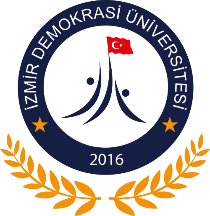  T.C.İZMİR DEMOKRASİ ÜNİVERSİTESİSAĞLIK KÜLTÜR VE SPOR DAİRE BAŞKANLIĞIÖĞRENCİ TOPLULUKLARI ETKİNLİK RAPORUTopluluk AdıEtkinlik AdıEtkinliğin Amacı ve İçeriğiBaşlama ve Bitiş TarihiEtkinlik YeriKatılımcı SayısıEtkinliğin Kazanımları/KatkısıEtkinlik Esnasında Karşılaşılan Problemler ve Çözüm ÖnerileriEtkinliğe Ait Fotoğraf/Video Görüntüleri 